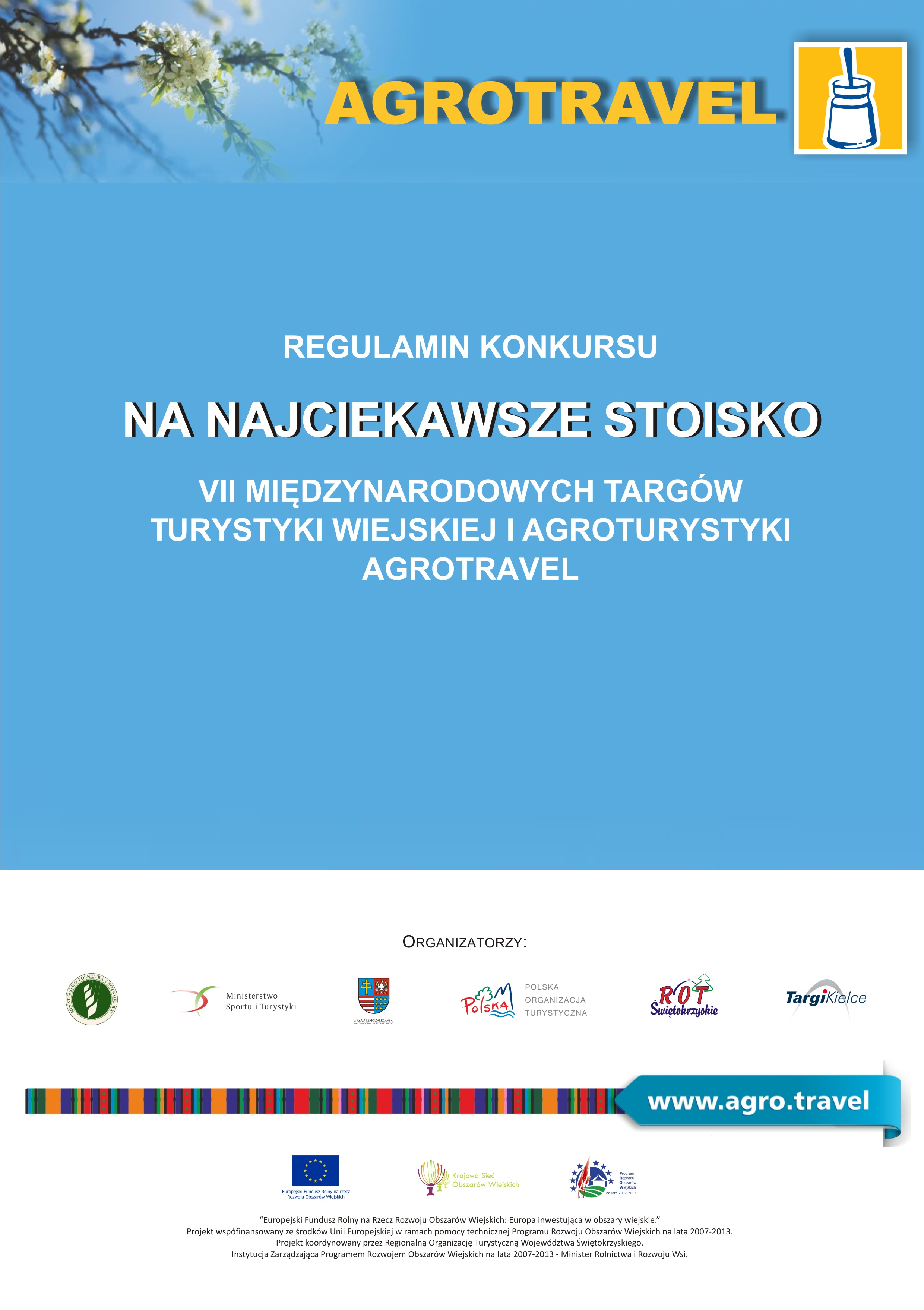 REGULAMIN KONKURSU NA NAJCIEKAWSZE STOISKO VII MIĘDZYNARODOWYCH TARGÓW TURYSTYKI WIEJSKIEJ I AGROTURYSTYKI  AGROTRAVEL Wstęp Dzięki realizacji Programu Rozwoju Obszarów Wiejskich na lata 2007-2013 (PROW 2007 – 2013) zmienia się oblicze polskiej wsi. Jednym z jego rezultatów jest dynamiczny rozwój turystyki wiejskiej. Szereg działań zmierzających do poprawy jakości życia na wsi, pobudzania przedsiębiorczości i różnicowania wiejskiej gospodarki podejmowanych jest przez jednostki samorządowe, organizacje pozarządowe jak również przez inne podmioty, w tym Lokalne Grupy Działania (LGD).VII Międzynarodowe Targi Turystyki Wiejskiej i Agroturystyki AGROTRAVEL 2015 są okazją, by zaprezentować i promować walory poszczególnych regionów, w szczególności terenów wiejskich w zakresie rozwoju usług związanych ze sportem, turystyką i rekreacją.Na terenach wiejskich znajduje się wiele miejsc i obiektów o dużym znaczeniu kulturowym i środowiskowym, które mogą być lepiej wykorzystane dla społeczności regionu i turystów.  Dlatego tak ważne staje się szerzenie dobrych praktyk w zakresie promocji i budowania wizerunku turystycznego poszczególnych regionów. Okazją do rozpowszechniania tego typu działań mogą stać się stoiska wystawiennicze zaprezentowane podczas Targów.Intencją organizatorów konkursu jest promocja tematyki związanej z obszarami wiejskimi, prezentacja dorobku polskiej wsi, a także przegląd oraz ocena oferty ekspozycyjnej regionów i krajów.Projekt jest realizowany w ramach Planu działania Krajowej Sieci Obszarów Wiejskich na lata 2014-2015.  Rozdział 1Postanowienia ogólne § 1 Niniejszy regulamin dotyczy zasad, kryteriów, organizacji i trybu rozstrzygnięcia konkursu pod nazwą „Najciekawsze stoisko VII Międzynarodowych Targów Turystyki Wiejskiej i Agroturystyki AGROTRAVEL” zwanego dalej „Konkursem”. § 2 Konkurs odbywa się na zasadach określonych niniejszym regulaminem, zwanym dalej „Regulaminem” i zgodnie z powszechnie obowiązującymi przepisami prawa. § 3 Regulamin Konkursu dostępny jest w siedzibie Organizatorów określonych w § 4 oraz na stronie internetowej: www.agro.travel.Rozdział 2Organizatorzy i realizator§ 4Organizatorami konkursu są:1) Ministerstwo Rolnictwa i Rozwoju Wsi, ul. Wspólna 30, 00-930 Warszawa,2) Ministerstwo Sportu i Turystyki, ul. Senatorska 14, 00-082 Warszawa, 3) Polska Organizacja Turystyczna, ul. Chałubińskiego 8, 00-613 Warszawa,4) Regionalna Organizacja Turystyczna Województwa Świętokrzyskiego, ul. Ks. Ściegiennego 2/32, 25-033 Kielce.§ 5Realizatorem konkursu jest Regionalna Organizacja Turystyczna Województwa Świętokrzyskiego .Rozdział 3 Przedmiot Konkursu§ 6Przedmiotem Konkursu jest wybór stoiska prezentującego najciekawszą ofertę ekspozycyjną spośród wystawców biorących udział w VII Międzynarodowych Targach Turystyki Wiejskiej i Agroturystyki AGROTRAVEL, zwanych dalej „AGROTRAVEL .Konkurs zostanie przeprowadzony w dwóch kategoriach:I kategoria – stoiska wielkopowierzchniowe o powierzchni  równiej i większej ;II kategoria – stoiska  standardowe o powierzchni mniejszej niż  , a większej niż Rozdział 4Komisja Konkursowa§ 7Wyboru określonego w § 6 dokonuje Komisja Konkursowa składająca się z przedstawicieli  organizatorów i niezależnych ekspertów, powołana przez Prezesa Regionalnej Organizacji Turystycznej Województwa Świętokrzyskiego.Komisję Konkursową tworzy grono od czterech do ośmiu osób, którym przewodniczyć będzie Przewodniczący Komisji, powołany przez Prezesa Regionalnej Organizacji Turystycznej Województwa Świętokrzyskiego.Prace Komisji Konkursowej są niejawne, odbywają się tylko z udziałem powołanych do niej przedstawicieli i dotyczą jedynie dokonania wyboru określonego stoiska, według § 6 niniejszego regulaminu.Komisja Konkursowa czuwa nad prawidłowym przebiegiem Konkursu i wybiera jego laureatów. Decyzje Komisji Konkursowej zapadają zwykłą większością głosów. W przypadku równej ilości głosów, decyduje głos Przewodniczącego Komisji. Decyzje Komisji są ostateczne i nie przysługuje od nich odwołanie.Rozdział 5Warunki uczestnictwa w konkursie§ 8W Konkursie udział biorą wszystkie stoiska, z zastrzeżeniem pkt 2, prezentowane podczas AGROTRAVEL 2015  m.in. przez:jednostki samorządu terytorialnego;stowarzyszenia i związki jednostek samorządu terytorialnego;Lokalne Grupy Działania; stowarzyszenia agroturystyczne; lokalne i regionalne organizacje turystyczne;inne organizacje i instytucje wspierające rozwój turystyki na obszarach wiejskich.Warunkiem uczestnictwa w Konkursie jest wypełnienie oświadczenia o akceptacji warunków konkursu, którego wzór stanowi załącznik do regulaminu. Wypełnione oświadczenie należy  przesłać na adres: Regionalna Organizacja Turystyczna Województwa Świętokrzyskiego, ul. Ściegiennego 2/32, 25-033 Kielce, w terminie do 31 marca 2015 r. z dopiskiem Konkurs AGROTRAVEL (decyduje data stempla pocztowego).W Konkursie nie biorą udziału stoiska organizatorów i patronów.Udział w konkursie jest bezpłatny.Konkurs zostanie ogłoszony na stronie internetowej www.agro.travel.Uczestnik przystępując do Konkursu udziela Organizatorom Konkursu zgody na fotografowanie stoiska, w tym utrwalanie wizerunku osób znajdujących się przy stoisku, oraz nieodpłatnej niewyłącznej, nieograniczonej w czasie i przestrzeni licencji na korzystanie z autorskich praw majątkowych do fotografii przedstawiającej stoisko, jak również korzystania z utrwalonego wizerunku osób znajdujących się przy stoisku, na wszelkich polach eksploatacji niezbędnych do prezentacji i promocji Targów, oraz Organizatorów i ich statutowej działalności. Organizatorzy mają prawo do udzielania sublicencji w zakresie wyżej wskazanych pól eksploatacji.     § 9Komisja Konkursowa podczas oceny poszczególnych ekspozycji targowych wraz z prezentowaną ofertą będzie brała pod uwagę następujące elementy:1) ogólne wrażenie stoiska;2) oryginalność zabudowy stoiska;3) estetykę i porządek na stoisku;4) uprzejmość  i kompetencje osób obsługujących stoisko;5) atrakcyjność oferty turystyki wiejskiej prezentowanej na stoisku;6) wykorzystanie tradycji, kultury, zwyczajów i obrzędów życia na wsi, rękodzieła i rzemiosła oraz lokalnych i regionalnych produktów kulinarnych w rozwoju turystyki na obszarach wiejskich;7) formę  prezentacji lokalnych inicjatyw jako czynnika rozwoju produktów turystyki wiejskiej oraz ich wpływ na rozwój obszarów wiejskich i poprawę jakości życia mieszkańców wsi;8) dodatkowe atrakcje na stoisku.Rozdział 6 Rozstrzygnięcie Konkursu§ 10Laureaci I miejsca obydwu kategorii  Konkursu otrzymają następujące nagrody:1) I kategoria – laureat konkursu otrzyma bezpłatną powierzchnię wystawienniczą   bez zabudowy na tragach  AGROTRAVEL w 2016 roku – nagroda ufundowana przez  Targi Kielce S.A.2) II kategoria – laureat konkursu otrzyma bezpłatną powierzchnię wystawienniczą  bez zabudowy na tragach  AGROTRAVEL w 2016 roku – nagroda ufundowana przez  Targi Kielce S.A.Laureaci pierwszych trzech miejsc obydwu kategorii Konkursu  otrzymają statuetki i dyplomy.Komisja Konkursowa może również przyznać wyróżnienia.§ 11Oficjalne ogłoszenie wyników Konkursu oraz wręczenie nagród odbędzie się w dniu 10 kwietnia 2015 r. o godz. 20:00, podczas Gali wręczenia nagród laureatom konkursów  AGROTRAVEL 2015 - sala BEST WESTERN Grand Hotel w Kielcach (wstęp za zaproszeniami).§ 12Na nagrodzonych stoiskach przeprowadzona zostanie sesja zdjęciowa celem ich prezentacji w materiałach pokonferencyjnych oraz na stronie internetowej:  www.agro.travel.§ 13Wystawcy, których stoiska otrzymają nagrody, mogą zamieszczać informacje dotyczące otrzymanych nagród w swoich materiałach informacyjno-reklamowych i na stronach internetowych.§ 14Regulamin Konkursu obowiązuje Wystawców uczestniczących w AGROTRAVEL 2015.Załącznik do Regulaminu Konkursu: Załącznik nr 1 – oświadczenie o akceptacji warunków konkursuZałącznik nr 1 – oświadczenie o akceptacji warunków konkursuKielce, dnia …………………..………….r.……………………………………(nazwa jednostki)……………………………………………………………………………… (adres)OŚWIADCZENIEOświadczam, że zapoznałem/am się z postanowieniami regulaminu konkursu na najciekawsze stoisko VII Międzynarodowych Targów Turystyki Wiejskiej i Agroturystyki AGROTRAVEL .Oświadczam, że udzielam Organizatorom Konkursu zgody na fotografowanie stoiska, w tym utrwalanie wizerunku osób obsługujących stoisko, oraz udzielam niewyłącznej, nieograniczonej w czasie i przestrzeni nieodpłatnej licencji na korzystanie z autorskich praw majątkowych do fotografii przedstawiającej stoisko, jak również korzystania z utrwalonego wizerunku osób obsługujących stoisko, na wszelkich polach eksploatacji niezbędnych do prezentacji i promocji Targów, oraz Organizatorów i ich statutowej działalności. Potwierdzam, że Organizatorzy mają prawo do udzielania sublicencji w zakresie wyżej wskazanych pól eksploatacji zgodnie z przepisami ustawy z dnia 4 lutego 1994 r. o prawie autorskim i prawach pokrewnych (Dz. U. z 2006 r. Nr 90, poz. 631, z późn. zm.).  Oświadczam, że osoby obsługujące stoisko w momencie jego fotografowania przez Organizatora wyraziły zgodę na utrwalenie ich wizerunku oraz korzystanie z utrwalonego wizerunku na zasadach wyżej określonych.  …………………………(podpis)Osoba do kontaktu na stoiskuOsoba do kontaktu na stoiskuImię i nazwiskoNumer telefonuNumer stoiskaKategoria konkursowa